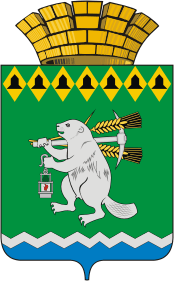 Комитет по архитектуре и градостроительству Артемовского городского округаР А С П О Р Я Ж Е Н И Еот 16.12.2015                                                                                   №   20О создании комиссии по противодействию коррупции при Комитете по архитектуре и градостроительству Артемовского городского округа В соответствии с пунктом 8 Национального плана противодействия коррупции на 2014 - 2015 годы, утвержденного Указом Президента Российской Федерации от 11.04.2014 № 226 «О национальном плане противодействия коррупции на 2014 - 2015 годы», руководствуясь пунктом 2.12 раздела 2 Плана мероприятий по выполнению Программы противодействия коррупции в Артемовском городском округе на 2013-2016 годы, утвержденной постановлением Администрации Артемовского городского округа от 25.01.2013 № 95-ПА, на основании Положения,  1. Создать при Комитете по архитектуре и градостроительству Артемовского городского округа  комиссию по противодействию коррупции.2. Утвердить:2.1. Состав комиссии по противодействию коррупции при Комитет по архитектуре и градостроительству Артемовского городского округа  (Приложение 1).3. Ведущему специалисту Комитета по архитектуре и градостроительству Артемовского городского округа  (Ларионовой А.Г.) в срок до 17.12.2015 направить первому заместителю главы Администрации Артемовского городского округа, ответственному за осуществление контроля за образованием в органах местного самоуправления, муниципальных учреждениях, иных организациях, расположенных на территории Артемовского городского округа, советов (комиссий) по противодействию коррупции,  сведения о создании комиссии.4. Контроль за исполнением распоряжения оставляю за собой.Председатель                                                                                      Н.В. БулатоваПриложение  1к распоряжению Комитета по архитектуре и градостроительству Артемовского городского округа от 16.12.2015 № 20СОСТАВКОМИССИИ ПО ПРОТИВОДЕЙСТВИЮ КОРРУПЦИИПРИ Комитете по архитектуре и градостроительству Артемовского городского округа Булатова Наталья Владимировна- председатель Комитета по архитектуре и градостроительству Артемовского городского округа, председатель комиссии;Ларионова Анна Геннадьевна- ведущий специалист Комитета по архитектуре и градостроительству Артемовского городского округа , заместитель председателя комиссии;Сизова Ольга Витальевна-ведущий специалист Комитет по архитектуре и градостроительству Артемовского городского округа , секретарь комиссии.Члены комиссии:Евдокимова Татьяна Владимировна- специалист 1 категории ТОМС п. Буланаш (по согласованию);Курьина Елена Александровна- председатель Счетной палаты Артемовского городского округа (по согласованию);